SZKOŁA PODSTAWOWA NR 59 IM. BOLESŁAWA KRZYWOUSTEGO W SZCZECINIE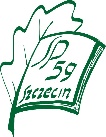 Klauzula informacyjna dla kandydatów do pracy Administratorem Państwa danych osobowych jest Szkoła Podstawowa nr 59 im. Bolesława Krzywoustego w Szczecinie. Z Administratorem można skontaktować się listownie:  ul. Dąbska 105  70-789 Szczecin, e-mailowo: sekretariat@sp59.szczecin.pl oraz telefonicznie: 91 46 33 795.Z Inspektorem Ochrony Danych oraz jego zastępcą można się skontaktować e-mailowo: iod@spnt.pl oraz telefonicznie: 91 85 22 093.Państwa dane  są przetwarzane w celu przeprowadzenia rekrutacji na stanowisko pracownicze do  Szkoły Podstawowej nr 59 im. Bolesława Krzywoustego w Szczecinie  , na podstawie: art. 6 ust. 1 lit. c RODO tj. gdy przetwarzanie jest niezbędne do wypełnienia obowiązku prawnego ciążącego na placówce, w tym w związku z wykonaniem obowiązków nałożonych art. 22 (1) par. 1 Kodeksu Pracy, art. 10 ust. 5 Karty Nauczyciela, art. 13/14 ustawy z dnia 14 grudnia 2016 r. Prawo oświatowe (Dz.U. z 2019 r. poz. 1148, ze zm.)art. 6 ust. 1 lit. a RODO tj. na podstawie zgody udzielonej w celach określonych każdorazowo w przekazywanych formularzach zgody,art. 6 ust. 1 lit. b RODO - podjęcie działań na żądanie osoby, której dane dotyczą, przed zawarciem umowy.Odbiorcami danych są upoważnieni pracownicy Administratora, podmioty, którym należy udostępnić dane osobowe w celu wykonania obowiązku prawnego, a także podmioty, którym dane zostaną powierzone do zrealizowania celów przetwarzania.Państwa dane osobowe będą przechowywane do zakończenia procesu rekrutacji, chyba że wyrażą Państwo zgodę na ich przetwarzanie na potrzeby dalszych procesów rekrutacyjnych - w takim wypadku dane będą usuwane po upływie 1 roku.Mają Państwo prawo żądania od Administratora dostępu do swoich danych osobowych, ich sprostowania, usunięcia lub ograniczenia przetwarzania, a także prawo do przenoszenia danych.W przypadku danych przetwarzanych na podstawie zgody, mają Państwo prawo do cofnięcia zgody w dowolnym momencie bez wpływu na zgodność z prawem przetwarzania, którego dokonano na podstawie zgody przed jej cofnięciem.Mają Państwo prawo wnieść skargę do organu nadzorczego, którym jest Prezes Urzędu Ochrony Danych Osobowych, jeśli uznają Państwo, iż przetwarzanie przez Administratora Państwa danych osobowych narusza przepisy dot. ochrony danych osobowych.Podanie danych osobowych jest dobrowolne, ale w celu uczestniczenia w rekrutacji są Państwo zobowiązani do podania danych. Niepodanie danych skutkuje odmową uczestnictwa w rekrutacji.